          总评成绩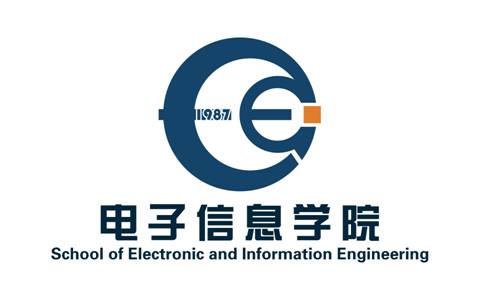 苏州大学电子信息学院毕业实习报告年级：专业：姓名：学号：实习单位：实习时间：提交日期：评阅老师：说明毕业实习为专业必修课程，本课程的教学目标为：教学目标1：完成毕业实习任务，具有工程实习和社会实践的经历。教学目标2：了解工程技术人员的工作职责和工作程序，在工程实践中能遵守职业道德和规范。教学目标3：具备与实习的企事业单位工作人员协作开展工作的能力。教学目标4：通过撰写实习报告及答辩等方式，培养学生文字与口头表达的能力。教学目标5：在毕业实习过程中，培养学生沟通交流的能力。教学目标6：在毕业实习过程中，了解工程项目开发的全过程，掌握基本的项目管理和经济决策方法。每位学生应围绕毕业实习课程目标开展实习工作，并请实习单位指导教师参考课程目标安排工作和进行相关考核。《毕业实习报告》中的各栏目应据实填写，不得弄虚作假，否则毕业实习成绩按不合格处理。各栏目内容用宋体（小四号）排版、打印，行间距固定值（24磅）。“ 三、实习情况总结”和“ 四、实习收获与体会”两栏，累计字数原则上不得少于2千字。打印时本页与上一页（封面）打印在一张纸上（双面打印）。一、实习基本情况二、实习单位简介三、实习目的四、实习情况总结五、实习自我评价六、创新和建议七、突出能力八、毕业实习成绩评定附件：1、实习日志2、能证明毕业实习期间工作业绩的相关材料复印件实习时间实习单位实习岗位主要内容应包括实习情况和实习内容介绍包括现有知识与能力适应岗位情况；提高岗位技能情况；提升职业素养、敬业精神、团队协作、沟通交流、项目管理等方面能力的情况；重点针对毕业实习六大目标进行自我评价。注：实习中所体现的创新意识以及通过实习对本专业所开课程、教学方法方面的建议注：有突出能力表现或获得企业嘉奖的请说明，需附加材料学生自我评价本人签名：年月日实习单位指导老师意见校外指导教师签名：年月日实习单位领导意见公章：年月日本校指导教师意见签名：年月日学院（部）意见审定成绩教学院长签名：年月日